Приложение № 2 к сообщениюо направлении уведомления о наличии правВ комитет по управлению муниципальным имуществом и ЖКХ администрации муниципального образования“Пинежский муниципальный район”Архангельской области ул. Ф. Абрамова, д.43А, с. Карпогоры, Пинежский район, Архангельская область, 164600 тел./факс (8-818 56) 2-15-99,e-mail: kumipin@yandex.ru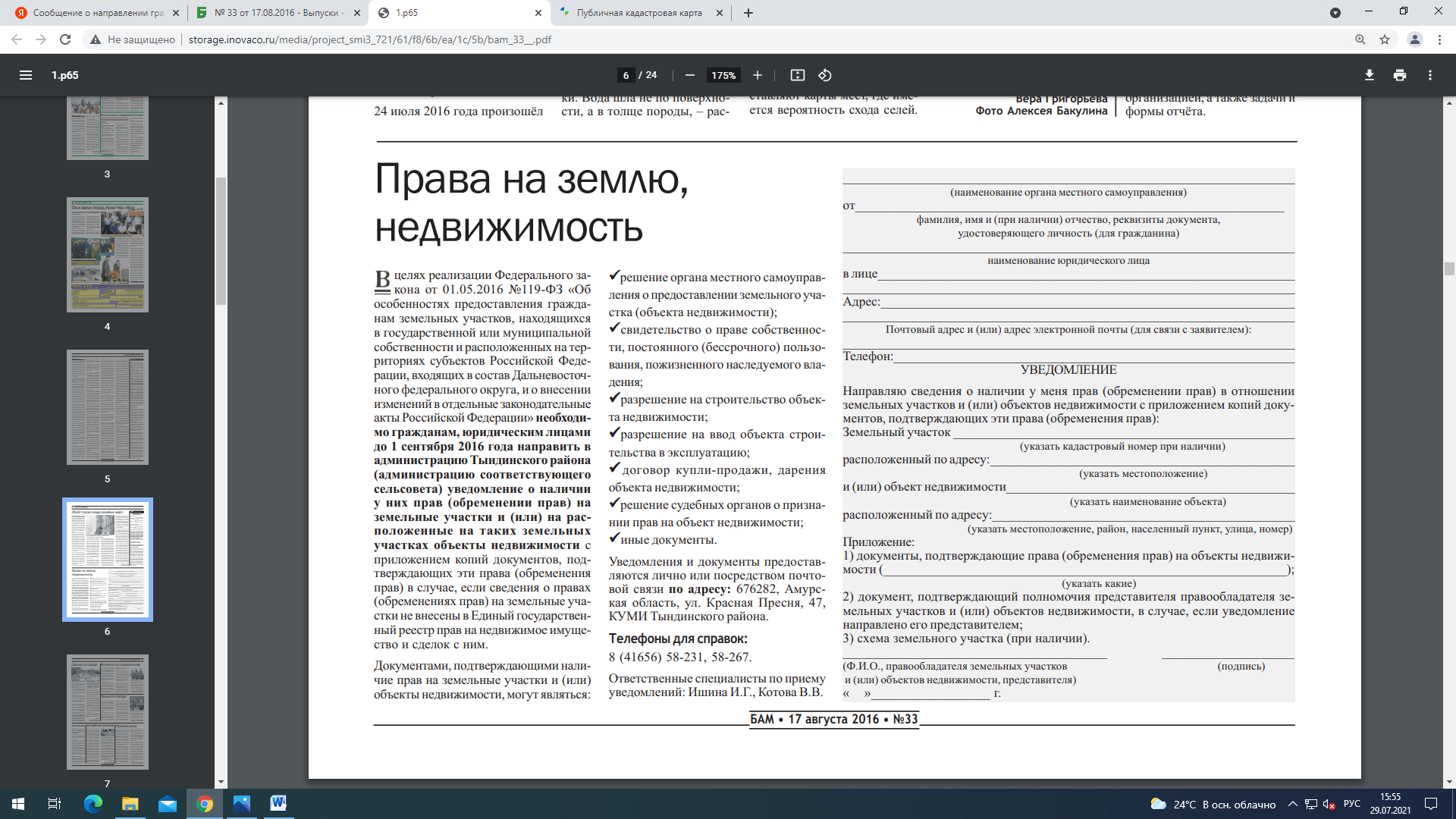 